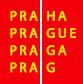 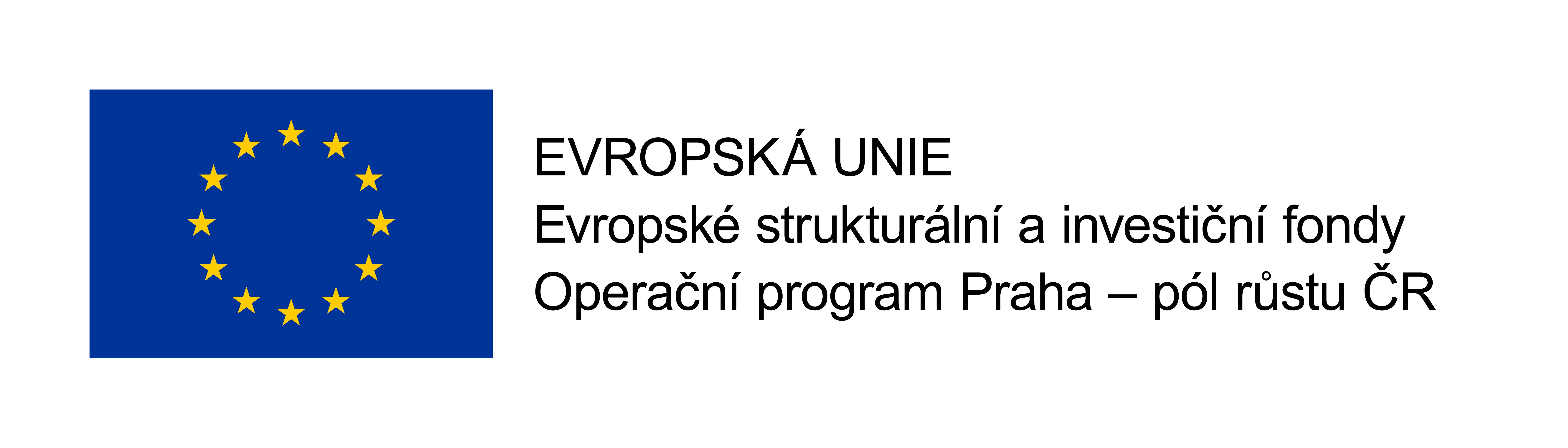 I.	Úvodní ustanovení	2II.	Předmět smlouvy	3III.	Podmínky realizace díla	4IV.	Doba realizace díla	7V.	Cena za zhotovení díla	8VI.	Platební podmínky	10VII.	Odpovědnost za škodu a jinou újmu	11VIII.	Předání a převzetí díla	12IX.	Záruční doba	13X.	Bankovní záruka/finanční záruka (dle volby zhotovitele)	14XI.	Poddodavatel	15XII.	Smluvní pokuty	16XIII.	Odstoupení od smlouvy	17XIV.	Závěrečná ustanovení	18Úvodní ustanoveníTato smlouva se uzavírá na základě výběru nejvýhodnější nabídky podané na veřejnou zakázku č. VZ/2/2017 s názvem „ZŠ A. Čermáka – Půdní vestavba – navýšení kapacity základního vzdělávání“, (dále jen „veřejná zakázka“).Předmět smlouvy Předmětem této smlouvy je na jedné straně závazek zhotovitele provést na svůj náklad a nebezpečí pro objednatele dílo dle této smlouvy a na straně druhé závazek objednatele toto dílo převzít a zaplatit za něj cenu za podmínek stanovených touto smlouvu. Dílem se rozumí:„ZŠ A. Čermáka – Půdní vestavba – navýšení kapacity základního vzdělávání“Místem plnění díla se rozumí: Budova č. p. 1022, která je součástí pozemku parc. č. 1495/2 v k. ú. Bubeneč, ulice Antonína Čermáka 6/1022, Praha 6 - Bubeneč.Předmět plnění díla je blíže specifikován jako půdní vestavba za účelem navýšení kapacity základního vzdělávání. Jedná se o stavební úpravy s celkovým využitím stávajícího půdního prostoru k vybudování 5 nových kmenových učeben a ostatních prostor určených ke školním účelům ZŠ A. Čermáka, Antonína Čermáka 6/1022, Praha 6 - Bubeneč. Zakázka představuje především snesení části sedlové střechy včetně krovu v místě nově vzniklých vikýřů, odstranění stávajících skladeb podlahy po nosnou ŽB desku v rozsahu snesené části, vybudování celé části střechy s vikýři, zdění stěn kolem schodišť, demontáž určených plných vazeb, statické zajištění krovu v místě plných vazeb, montáž oken a střešních výlezů, montáž SDK, akustických podhledů a pórobetonových příček. Provedou se zdravotně technické rozvody včetně osazení zařizovacích předmětů, silnoproudé i slaboproudé elektroinstalace, vzduchotechnika, instalace plynového potrubí včetně kotle. Dále se provedou monolitické ŽB konstrukce, omítky, obklady, dlažby. Součástí řešení je bezbariérový přístup prostor školy v rámci pater a půdního prostoru novým osobním výtahem, a vybudování nového chodníku v rámci areálu pro zajištění bezbariérového přístupu do prostoru jídelny.Zakázka je realizována v rámci 23. výzvy – Navýšení kapacit základního vzdělávání za účelem sociální inkluze z Operačního programu Praha pól růstu (OP PPR), 4. prioritní osy Vzdělání a vzdělanost a podpora zaměstnanosti, specifického cíle 4.1. Navýšení kapacity a zkvalitnění předškolního, základního a středního vzdělávání a zařízení pro poskytování péče o děti do 3 let.Rozsah konkrétních požadovaných prací, technologie i použitých materiálů je dán projektovou dokumentací a soupisem prací zpracovaným firmou Bursík Holding, a.s., Belgická 196/38, 120 00 Praha 2 v únoru 2017. Projektová dokumentace a soupis prací byl přílohou zadávací dokumentace.Objednatel si vyhrazuje možnost zadat k realizaci pouze vybrané stavební objekty jako samostatný funkční celek. Podmínky realizace díla Podmínky realizace díla - obecnéZhotovitel umístí ihned po podpisu této smlouvy na vhodném místě stavby oznámení o provádění prací s názvem své firmy, jménem odpovědného pracovníka, jeho telefonickým kontaktem a termínem realizace.Zhotovitel je povinen dodržovat ustanovení veškerých obecně platných právních a jiných předpisů, zejména předpisů o bezpečnosti práce a ochraně zdraví při práci, předpisů o ochraně zdraví aj.Zhotovitel je povinen při své činnosti minimalizovat negativní dopady stavební činnosti na okolí.Bourací práce nemůže zhotovitel provádět před 7.00 hod. a po 19.00 hod., ve dnech pracovního klidu a dnech volna.Zhotovitel si zajistí v potřebném rozsahu povolení záboru veřejných ploch, budou-li potřeba.Zhotovitel si zajistí vlastní měření odebrané vody a elektřiny (stavební odběr projedná s PRE, a.s.). Zhotovitel se zavazuje uhradit veškerá média, tj. el. energii, vodu, teplo, spotřebovaná po dobu realizace díla zhotovitelem. Zhotovitel hradí spotřebovaná média objednateli, uživateli (nájemci), přímo dodavatelům (podle charakteru stavby).Zhotovitel zajistí po celou dobu provádění prací, v době provádění prací, přítomnost odpovědné osoby řídící průběh prací (např. stavbyvedoucí, mistr). Zhotovitel se zavazuje vést stavební deník, ve kterém bude evidovat veškeré provedené práce tak, aby pověření zástupci objednatele mohli řádně prověřit kvalitu a rozsah prováděných prací. Do deníku budou zapisovány skutečnosti rozhodné pro plnění smlouvy a skutečnosti, které mají význam pro průběh výstavby. Povinnost zhotovitele vést stavební deník končí řádným odevzdáním a převzetím díla. Zhotovitel zajistí, aby po celou dobu provádění prací, byl na pracovišti dostupný stavební deník. Pravidelné kontrolní dny (schůzka zástupce objednatele, technického dozoru investora a zástupce zhotovitele, příp. dalších osob) se budou konat vždy 1x v týdnu. Vyhotovené zápisy z  kontrolních dnů budou nedílnou součástí stavebního deníku. Kontrolu konstrukcí, které budou dalším postupem zakryty, provede technický dozor investora a odsouhlasí možné zakrytí písemně do stavebního deníku. Bez tohoto souhlasu není možné v práci pokračovat. Zhotovitel je povinen dodržovat veškeré technologické postupy a pokyny zástupce objednatele nebo technického dozoru investora.Objednatel je oprávněn vyslat pověřenou osobu ke kontrole provádění díla, a to kdykoli v průběhu provádění díla zhotovitelem. Zhotovitel je povinen umožnit a poskytnout součinnost ke zveřejnění na vhodném místě stavby oznámení (plachty) s názvem zástupce objednatele a technického dozoru společnosti SNEO, a.s.Podmínky realizace díla - osobníObjednatel požaduje naprosto korektní a vstřícné jednání všech zaměstnanců, poddodavatelů a dalších reprezentantů firmy. Uvedené osoby mají zakázáno rovněž kouřit v prostorách rekonstruovaných objektů a v jejich bezprostřední blízkosti (zejména v areálech škol, před vchody domů atd.).Zhotovitel je povinen provádět práce, které budou předmětem smlouvy svými zaměstnanci. Pokud bude při plnění zakázky provádět činnosti prostřednictvím poddodavatelů, zodpovídá za plnění včetně odpovědnosti za škody, solidárně s tímto poddodavatelem.Složení realizačního týmu zhotovitele: jméno a příjmení – vedoucí týmu – tato osoba musí splňovat následující: výborná znalost českého jazyka slovem i písmem úplné vysokoškolské nebo středoškolské (s maturitou) vzdělání stavebního směru praxi v oblasti stavebních prací minimálně 5 letzkušenosti s realizací minimálně 3 staveb obdobného charakteru jako je předmět této smlouvyosvědčení o autorizaci v oboru pozemní stavbyjméno a příjmení - zástupce vedoucího týmu – tato osoba musí splňovat následující: výborná znalost českého jazyka slovem i písmem; úplné vysokoškolské nebo středoškolské (s maturitou) vzdělání stavebního směru praxi v oblasti stavebních prací minimálně 3 rokyzkušenosti s realizací minimálně 3 staveb obdobného charakteru jako je předmět této smlouvyV případě, že dojde ke změně realizačního týmu v osobách vyžadovaných objednatelem jako součást prokázání kvalifikace, je zhotovitel povinen o této skutečnosti písemně informovat objednatele. Zhotovitel odpovídá za to, že nový člen realizačního týmu bude mít stejnou kvalifikaci, jako člen původní, kterého navrhl v rámci zadávacího řízení. V případě, že objednatel zjistí, že se na realizaci díla nepodílí výše uvedené osoby, je objednatel oprávněn požadovat smluvní pokutu za každý zjištěný případ porušení. Dojde-li k porušení tohoto ustanovení opakovaně, bude to považováno za hrubé porušení smlouvy se všemi důsledky z toho vyplývajícími. Podmínky realizace díla – inženýrská činnostZhotovitel se zavazuje v rámci realizace díla a nabídnuté ceny zajistit veškerou inženýrskou a projektovou činnost nutnou k realizaci kompletního funkčního díla včetně, veškeré přípravné práce, související průzkumy, podrobné zaměření dotčených částí objektu, zpracování nutných realizačních a dílenských výkresů, zpracování technologických postupů montážních prací a ostatních potřebných detailů, vypracování projektové dokumentace skutečného provedení díla včetně všech profesí, kompletní dokladovou část ve třech vyhotoveních, předání dotčených chodníků a komunikací Technické správě komunikací hl. m. Prahy (TSK) včetně zajištění písemného souhlasu Technické správy komunikací hl. m. Prahy (TSK) s kolaudací, zajištění podkladů pro předávací řízení, kolaudační řízení dokončené stavby a součinnost při předávacím řízení a kolaudačním řízení.Podmínky realizace díla – zařízení staveniště a úklidZhotovitel se zavazuje zajistit zařízení staveniště a po ukončení prací jeho likvidaci na vlastní náklady. Zhotovitel se zavazuje na staveništi a v jeho okolí zachovávat čistotu a pořádek. Objednatel požaduje pro svislý transport suti a dalšího materiálu použití bezprašné technologie, stavební suť bude průběžně likvidována.Zhotovitel bude provádět pravidelný denní úklid staveniště a jeho okolí. Bude-li třeba, zajistí zhotovitel na svůj náklad ochranu podlahových krytin a veškerého inventárně předaného ponechaného interiérového vybavení před poškozením. V případě vzniku škody nahlásí zhotovitel neprodleně pojistnou událost své pojišťovně a zajistí odškodnění.Po ukončení prací bude proveden závěrečný čistý úklid (zametení, vysátí průmyslovým vysavačem, vytření, mytí oken apod.).Po ukončení prací je nutno provést generální úklid dotčených společných prostor a venkovních ploch objektu.Zhotovitel je povinen zahájit úklidové práce nejpozději do 1 hodiny po upozornění objednatelem o nedodržení povinnosti provádění úklidu. V případě, že zhotovitel nezahájí ve výše stanovené lhůtě úklidové práce, bude objednatelem objednána externí úklidová firma, která na náklady zhotovitele provede úklid staveniště a jeho okolí dotčeného stavbou (platí pro jeden každý zjištěný případ). Náklady na takto provedený úklid je povinen uhradit zhotovitel, a to na základě daňového dokladu vystaveného objednatelem se splatností 14 dnů od jeho doručení.  Zhotovitel vyklidí staveniště do 14 dnů po podpisu protokolu o předání a převzetí díla a vyklizené písemně předá objednateli. Pro případ porušení tohoto ustanovení je smluvně stanovena pokuta.Podmínky realizace díla – vzorkyBude-li třeba s ohledem na předmět plnění díla, budou dílenská dokumentace a vzorky materiálů před zahájením prací předloženy k odsouhlasení objednateli (investorovi). Zhotovitel je při provádění díla povinen před instalací technologického vybavení, koncových prvků, výplní otvorů, zařizovacích předmětů (vodovodní baterie, umyvadla, WC apod.) a finálních pohledových vrstev vodorovných a svislých konstrukcí v interiéru i exteriéru budovy (podhledy, podlahové krytiny, dlažby, obklady, podhledy, výplně otvorů, malby, fasády apod.) předložit objednateli k odsouhlasení vzorky se specifikací technických parametrů a barevných variant. Zahájit instalaci technologického vybavení koncových prvků, výplní otvorů, zařizovacích předmětů a finálních pohledových vrstev vodorovných a svislých konstrukcí v interiéru i exteriéru budovy je možné pouze na základě písemného souhlasu odpovědné osoby objednatele. Bude-li zhotovitelem realizováno bez tohoto souhlasu, stane se tak na nebezpečí a náklady zhotovitele. Podmínky realizace díla – specifickéBude-li třeba s ohledem na předmět plnění díla, provede zhotovitel před zahájením prací v rámci ceny díla podrobnou pasportizaci příjezdových tras a okolí dotčeného stavbou včetně podrobné fotodokumentace. Zhotovitel předá pasportizaci před zahájením prací na Technické správě komunikací hl. m. Prahy (TSK) a v kopii objednateli. Bude-li třeba s ohledem na předmět plnění díla, projedná  zhotovitel před zahájením prací přepravní trasy staveništní dopravy s příslušným silničním správním úřadem a zajistí na svůj náklad vydání Dopravně inženýrského rozhodnutí (DIR) a opatření (DIO) včetně související inženýrské činnosti.Doba realizace dílaZa celkovou dobu realizace díla se považuje počet kalendářních dnů od předání staveniště do ukončení a předání dokončeného díla objednateli v souladu s uzavřenou smlouvu o dílo a v rozsahu zadávací dokumentace při dodržení všech technologických postupů.Smluvní strany se dohodly, že staveniště bude předáno zhotoviteli formou písemného protokolu podepsaného oprávněnými zástupci obou smluvních stran. Písemný protokol musí obsahovat minimálně specifikaci díla, ke kterému se vztahuje, datum předání a převzetí, podpisy oprávněných zástupců obou smluvních stran. Objednatel si vyhrazuje možnost posunout termín zahájení, respektive dokončení díla (při zachování nabídnuté doby realizace) s ohledem na své provozní a organizační potřeby. Zhotoviteli z takového posunu nebude vyplývat právo na účtování jakýchkoliv smluvních pokut, navýšení cen či náhrad škod.Práce budou realizovány dle harmonogramu průběhu prací, který akceptuje termín plnění dle této smlouvy, plán organizace výstavby a dodržení všech technologických lhůt potřebných pro řádné plnění díla. Harmonogram průběhu prací a plán organizace výstavby byl zhotovitelem předán v rámci veřejné zakázky.Termín dokončení prací se prodlužuje o dobu, kdy nemohl zhotovitel provádět předmětné práce dle této smlouvy o dílo, a to z důvodu „vyšší moci“, neposkytnutí součinnosti objednatele a pozdního předání staveniště. Důvod posunutí termínu dokončení prací musí být zapsán ve stavebním deníku a podepsán odpovědnými zástupci obou smluvních stran.Pro účely této smlouvy „vyšší moc“ znamená událost, která je mimo kontrolu smluvní strany, nastalou po podpisu této smlouvy, kterou nebylo možno předvídat, ke které došlo bez jejího zavinění, pokud nebyla způsobena její chybou či nedbalostí. Takovými událostmi se rozumí zejména války a revoluce, přírodní katastrofy, epidemie, karanténní omezení. Jestliže vznikne stav vyšší mocí na straně zhotovitele, zhotovitel bez zbytečného odkladu uvědomí objednatele písemně o takových podmínkách a jejich příčině. Pokud není jinak stanoveno písemně objednatelem, bude zhotovitel pokračovat v realizaci svých závazků vyplývajících ze smluvního vztahu v rozsahu svých nejlepších možností a schopností a bude hledat alternativní prostředky pro realizaci té části plnění, kde brání vyšší moc. Pokud by podmínky vyšší moci trvaly déle než 90 dní, je objednatel oprávněn od této smlouvy odstoupit.Termín dokončení prací je smluvním plněním zhotovitele ve vazbě na smluvní pokuty.Cena za zhotovení dílaCena za zhotovení díla činí bez DPH				0,00 KčRežim přenesené daňové povinnosti - DPH přiznává objednatel.DPH bude realizována dle příslušných předpisů platných v den zdanitelného plnění.Cena za zhotovení díla je specifikována v oceněném výkazu výměr zhotovitele, který předložil objednateli v rámci nabídky na shora specifikovanou veřejnou zakázku a který je oběma smluvním stranám známý a je pro ně závaznýZhotovitel prohlašuje, že cena za zhotovení díla a cena jeho jednotlivých částí obsahuje:veškeré práce a dodávky, poplatky, náklady zhotovitele nutné pro vybudování, provoz a demontáž zařízení staveniště a jiné náklady nezbytné pro řádné, úplné a odborné provedení díla a jeho jednotlivých částípředpokládané zvýšení ceny v závislosti na čase plnění této smlouvy o dílo i předpokládaný vývoj cen vstupních nákladů po celou dobu výstavby v termínu určeném touto smlouvou o dílo přesné zaměření stavebních otvorů pro osazení výplní před zahájením výroby, zpracování dílenské výrobní dokumentace, veškerou inženýrskou činnost nutnou k realizaci díla včetně zajištění povolení záboru veřejných ploch, zajištění podkladů pro kolaudační řízení stavby, součinnost při kolaudačním řízení a obstarání kolaudačního souhlasu, vypracování geometrického plánu ověřeného KÚ a dalších potřebných geometrických a geodetických zaměření, zajištění výkopových povolení, přeložek a vytyčení inženýrských sítí (včetně jednání s jejich správci), případné dopracování realizační dokumentace a výkresů ostatních potřebných detailů, zpracování dílenských výkresů, vypracování výkresů výztuže, zpracování technologických postupů montážních prací a ostatních potřebných detailů apod., vypracování projektové dokumentace skutečného provedení díla včetně všech profesí a geodetického zaměření, průběžný hrubý a závěrečný čistý úklid.Cena za zhotovení díla uvedená v tomto článku smlouvy je cenou nejvýše přípustnou a nelze ji překročit. Cenu díla je možné měnit pouze, použije-li zhotovitel technické či konstrukční řešení nebo jiné materiály se srovnatelnými technickými parametry, které budou mít za následek snížení nákladů při zachování sjednané kvality díla a termínů plnění. Zhotovitel je povinen tuto skutečnost oznámit objednateli a po vzájemné dohodě odečíst tuto úsporu od celkové ceny dohodnuté v této smlouvě.Cena za zhotovení díla bude zhotovitelem fakturována v rozsahu skutečně provedených prací, maximálně však do výše částky uvedené v tomto článku smlouvy. Zhotovitel nemůže žádat změnu ceny proto, že si dílo vyžádalo úsilí nebo jiné náklady, než bylo předpokládáno.Pokud objednatel navrhuje konstrukční řešení či jiné úsporné opatření vedoucí prokazatelně ke snížení ceny, je zhotovitel povinen tyto úspory zapracovat a odečíst od celkové ceny dohodnuté v této smlouvě.Použije-li zhotovitel technické či konstrukční řešení nebo jiné materiály se srovnatelnými technickými parametry, které budou mít za následek snížení nákladů při zachování sjednané kvality díla a termínů plnění, je zhotovitel povinen tuto skutečnost oznámit objednateli a po vzájemné dohodě odečíst tuto úsporu (méně práce) od celkové ceny dohodnuté v této smlouvě.V případě, že v průběhu realizace díla dojde k nutnosti provést práce svým rozsahem převyšující předmět smlouvy (zadávací projektovou dokumentaci a oceněný výkaz výměr) a ceny sjednané v této článku smlouvy, jejichž provedení bude nezbytné k řádnému a úplnému provedení díla (vícepráce) a o kterých měl zhotovitel jakožto odborník vědět nebo mohl vědět, zavazuje se zhotovitel k provedení těchto víceprací na vlastní náklady. Takto provedené vícepráce nebude zhotovitel oprávněn fakturovat objednateli dle této smlouvy.V případě, že v průběhu realizace díla dojde k potřebě víceprací, musí být tyto písemně dohodnuty osobami oprávněnými jednat za objednatele a zhotovitele a v souladu se zákonem č. 134/2016 Sb., o zadávání veřejných zakázek, v platném znění. Ceny víceprací budou tvořeny takto:vícepráce, které lze zatřídit do kalkulovaných položek obsažených v kalkulaci ceny za zhotovení díla budou oceněny jednotkovými cenami kalkulace základní ceny díla,u víceprací neobsažených v kalkulaci ceny za zhotovení díla bude provedena kalkulace ceny víceprací na základě ceníku URS platného v době provádění těchto víceprací, případně dle cen obvyklých u dalších v ceníku neuvedených činností.Veškeré ceny dohodnuté v této smlouvě jsou ceny v korunách českých. Cenu nelze jakýmkoliv způsobem vázat na jinou měnu než korunu českou. Stane-li se v mezidobí Česká republika členem Evropské měnové unie a bude-li v době účinnosti této smlouvy závazně stanoven koeficient pro přepočet CZK na EUR, budou ceny sjednané v CZK přepočteny do EUR na základě odpovídajícího koeficientu sjednaného v mezinárodních úmluvách, kterými bude Česká republika vázána, jakož i v souladu s případnou tomu odpovídající vnitrostátní právní úpravou České republiky.Platební podmínkyObjednatel neposkytne zhotoviteli zálohu. Provedené práce a dodávky budou fakturovány na základě skutečně provedených prací dílčími měsíčními daňovými doklady (dle odsouhlaseného soupisu těchto prací - výkazu výměr, který bude součástí daňového dokladu). Cena za zhotovení díla bude zhotoviteli zaplacena do 90 % a zbytek bude doplacen podle podmínek uvedených níže. Po řádném předání a převzetí díla bez zjevných vad a nedodělků objednatelem (případně po podepsání zápisu o odstranění vad a nedodělků uvedených v protokolu o předání a převzetí díla) a po ukončení případného zkušebního provozu (bude-li objednatelem požadován) a kladném kolaudačním řízení včetně nabytí právní moci a po provedení kontrolní revize objednatelem vystaví zhotovitel fakturu na zbývajících 10 % ceny díla splatnou do 30 dnů po doručení objednateli.V případě, že zhotovitel provede dílčí měsíční fakturace přesahující v součtu 90 % ceny díla, je objednatel oprávněn provést pozastávku části platby přesahující 90 % ceny díla s tím, že pozastávka bude objednatelem uvolněna a proplacena do 30 dnů po předání a převzetí předmětu plnění bez zjevných vad a nedodělků objednatelem (případně po podepsání zápisu o odstranění vad a nedodělků uvedených v protokolu o předání a převzetí díla) a po ukončení případného zkušebního provozu (bude-li objednatelem požadován), kladném kolaudačním řízení včetně nabytí právní moci a po provedení kontrolní revize objednavatelem.Splatnost všech zhotovitelem vystavených faktur je 30 dnů od doručení objednateli.V případě, že práce resp. dodávka podléhá režimu přenesení daňové povinnosti u DPH, je zhotovitel povinen prokazatelně doručit daňový doklad objednateli nejpozději do druhého pracovního dne měsíce následujícího po měsíci, do něhož spadá datum uskutečnění zdanitelného plnění (tuto podmínku lze splnit také odesláním dokladu elektronicky ve formátu pdf nebo jpg na adresu: podatelna@praha6.cz a současně lkohoutova@praha6.cz, přičemž objednatel je povinen potvrdit přijetí takového dokladu). V opačném případě zhotovitel bere na vědomí a odpovídá objednateli za případné škody vzniklé z důvodu pozdního přiznání daně.Daňové doklady musí obsahovat účetní a daňové náležitosti v souladu se zákonem o účetnictví (č. 563/1991 Sb.) a dani z přidané hodnoty v platném znění (č. 235/2004 Sb.). Daňový doklad dále musí obsahovat odkaz na tuto smlouvu. V případě, že daňový doklad nebude obsahovat všechny náležitosti, objednatel je oprávněn vrátit jej zhotoviteli k doplnění. Ve vráceném daňovém dokladu musí vyznačit důvod vrácení. V takovém případě se přeruší plynutí lhůty splatnosti a nová lhůta splatnosti začne plynout doručením opraveného daňového dokladu objednateli.Zhotovitel je povinen na daňovém dokladu uvést zařazení práce dle klasifikace ČSÚ CZ - CPA. Bez tohoto zařazení nemůže být daňový doklad proplacen.Každá dílčí faktura bude obsahovat rekapitulaci všech předchozích faktur, tj. pořadové číslo, rekapitulaci již vystavených a proplacených faktur a vyčíslený zůstatek do splnění zakázky.Všechny faktury budou zasílány nebo doručeny na výše uvedenou adresu objednatele (do podatelny MČP6).Odpovědnost za škodu a jinou újmuOdpovědnost za škodu na zhotovované díle nese zhotovitel, a to ode dne předání a převzetí staveniště do dne předání a převzetí dokončeného díla objednateli. Dojde-li v důsledku činnosti zhotovitele nebo prostřednictvím třetích osob, které ke své činnosti použil, k jakékoliv škodě, odpovídá za ni zhotovitel v plném rozsahu.Zhotovitel odpovídá za škody a jiné újmy způsobené při realizaci díla svojí činností nebo prostřednictvím třetích osob, které ke své činnosti použil, nejen vůči objednateli, ale také vůči třetím osobám. V případě jakéhokoli narušení nebo poškození majetku je zhotovitel povinen bez zbytečného odkladu tuto škodu odstranit, a není-li to možné, pak v celé výši finančně nahradit.Zhotovitel je pro případ způsobení škody či jiné újmy způsobné jeho činností v průběhu realizace díla pojištěn u ……………………………………………….se sídlem v……………………………., ……………, PSČ …….. na pojistnou částku ve výši … Kč (minimálně však 60 mil. Kč). Pojistná smlouva umožňující pojistné plnění dle tohoto článku smlouvy podepsaná oprávněnou osobou zhotovitele a pojišťovny bude předána objednateli nejpozději v den podpisu této smlouvy o dílo ze strany zhotovitele. Bez splnění této podmínky nemůže být tato smlouva uzavřena.Zhotovitel se zavazuje udržet pojištění ve stanoveném rozsahu a výši po celou dobu realizace díla a záruční lhůty podle této smlouvy. V případě, že dojde ke změně pojišťovny nebo pojistných podmínek, je zhotovitel povinen informovat o této skutečnosti objednatele, a to do 30 dnů od dne, kdy ke změně došlo. Poruší-li zhotovitel jakékoliv ustanovení tohoto článku týkající se pojistné smlouvy, nezbavuje ho to odpovědnosti nahradit veškerou způsobenou škodu a jinou újmu v penězích objednateli nebo třetí osobě. Předání a převzetí dílaZávazek zhotovitele provést dílo je splněn jeho řádným ukončením v rozsahu dle této smlouvy, čímž se rozumí jeho úplné zhotovení a předání objednateli bez vad a nedodělků.Zhotovitel vyzve objednatele k převzetí řádně dokončeného díla písemně nejméně 10 dní před navrženým termínem předání a převzetí dokončeného díla. Objednatel navržený termín předání a převzetí dokončeného díla zhotoviteli potvrdí nebo mu oznámí jiný termín předání a převzetí díla, který nebude později než 10 dnů od zhotovitelem navrženého termínu předání a převzetí dokončeného díla.Před převzetím plnění objednatelem je zhotovitel povinen umožnit objednateli provedení kontroly všech částí plnění bez jakýchkoliv překážek a ve věcném a časovém rozsahu, který určí objednatel. Zhotovitel je povinen se kontroly všech částí plnění aktivně zúčastnit a v průběhu kontroly přijímat taková opatření, která umožní kontrolu dokončit. Objednatel je oprávněn kdykoliv kontrolu plnění přerušit, pokud zjistí, že kontrolovaná část plnění není zcela dokončena nebo její kontrolu nelze provést.Před převzetím díla objednatelem je zhotovitel povinen umožnit objednateli provedení kontroly funkce všech částí plnění bez jakýchkoliv překážek a ve věcném a časovém rozsahu, který určí objednatel, zejména kontrolu systémů zabezpečujících vnitřní pohodu v dokončené stavbě (např. systémy zdravotní techniky, vytápění, nuceného větrání a klimatizace, měření a regulace, silnoproudé elektroinstalace, všech systémů slaboproudé elektroinstalace apod.). Zhotovitel je povinen se kontroly funkce všech částí plnění aktivně zúčastnit a v průběhu kontroly přijímat taková opatření, která umožní kontrolu dokončit. Objednatel je oprávněn kdykoliv kontrolu plnění funkce jednotlivých částí plnění přerušit, pokud zjistí, že kontrolovaná část plnění není zcela dokončena včetně všech vazeb na ostatní části plnění nebo její kontrolu nelze provést. Zhotovitel je povinen v nejméně pětidenním předstihu před zahájením kontroly funkce jednotlivých částí plnění předat objednateli úplné podklady obsahující údaje o všech funkcích takové části plnění, o všech vazbách do jiných částí plnění, o prvotním nastavení všech funkcí a vazeb a o způsobu jejich ovládání.Dílo je předáno a převzato písemným Protokolem o předání a převzetí díla podepsaným oprávněnými zástupci obou smluvních stran. Objednatel dílo není povinen převzít v případě, že na něm budou v době převzetí vady a nedodělky, či jiné nedostatky bránící řádnému a bezpečnému užívání díla. Případné drobné vady a nedodělky mohou být uvedeny v Protokolu o předání a převzetí díla s dohodnutými termíny jejich odstranění.Odstranění vad a nedodělků zjištěných při přejímce díla zajistí zhotovitel nejpozději do 14 dnů po zapsání vad a nedodělků do protokolu o předání a převzetí díla, nebude-li zástupci obou smluvních stran písmeně domluveno jinak. Smluvní strany se dohodly, že pokud zhotovitel uvedený závazek nedodrží, má objednatel právo na smluvní pokutu. Neodstraní-li zhotovitel vady a nedodělky zjištěné při přejímce díla ve stanoveném termínu ani po písemné upomínce, je objednatel oprávněn pověřit jejich odstraněním třetí stranu. Náklady na odstranění vad a nedodělků zjištěných při přejímce díla nese zhotovitel. S tímto vyslovuje zhotovitel podpisem smlouvy svůj souhlas.Zhotovitel je povinen při předávacím a přejímacím řízení předat dokladovou část ve trojím vyhotovení, a to zejména atesty, certifikáty, návody k použití, revize, zkoušky, prohlášení a ostatní související doklady týkající se předmětného díla, vč. dokumentace skutečného provedení ve třech vyhotoveních. 9.	Protokol o předání a převzetí díla bude obsahovat zejména:-	 datum předání a převzetí,-	jméno a příjmení přejímacího a předávacího,-	popis předávaného díla,-	soupis dokladů předložených při přejímce a předávaných objednateli,-	případné nedodělky, včetně termínu dohodnutého pro jejich odstranění,-	prohlášení o převzetí a předání díla,-	vlastnoruční podpisy předávajícího a přejímacího,10.	Dokladová část při převzetí díla bude zejména obsahovat:-	originály stavebních deníků,-	atesty použitých výrobků a materiálů,-	prohlášení zhotovitele o provedení stavby-	prohlášení zhotovitele o zabudovaných materiálech-	prohlášení o shodě výrobků, certifikáty, technické listy výrobků a záruční listy,-	návody k použití a údržbě-	prohlášení zhotovitele o likvidaci odpadu-	dokumentaci skutečného provedeníVšechny výše uvedené doklady a protokoly budou předány též v kopii na nosiči CD ve formátu .pdf či .jpg.
 11.           Zhotovitel nese nebezpečí škody na předmětu plnění až do okamžiku řádného předání a převzetí dokončeného díla objednatelem. Podpisem protokolu o předání a převzetí dokončeného díla přechází nebezpečí škody na předmětu na objednatele.Záruční dobaZhotovitel poskytuje na předané a převzaté dílo záruku v délce 60 měsíců na stavební práce a 24 měsíců na technologické vybavení. Záruční doba počíná běžet dnem podpisu Protokolu o předání a převzetí dokončeného díla. Zhotovitel tímto garantuje, že jím provedené dílo bude mít po dobu uvedenou v tomto článku smlouvy vlastnosti stanovené touto smlouvou a zadávací dokumentací k veřejné zakázce nebo jakost stanovenou technickými normami a dalšími předpisy vztahujícími se na jednotlivé články díla, případně vlastnosti obvyklé.Vady díla v záruční lhůtě uplatní objednatel vůči zhotoviteli neprodleně po jejich zjištění, a to písemnou výzvou doručenou zhotoviteli na adresu uvedenou v záhlaví této smlouvy. Pro urychlení je možno současně využít oddělení reklamací zhotovitele: odpovědná osoba za řešení reklamací ……………………………….. tel.:………………….., e-mail.……………………. V případě změny e-mailové adresy určené pro příjem výzvy (reklamace) od objednatele, nebo změny osoby zodpovědné za řešení reklamací je zhotovitel povinen v předstihu o této skutečnosti objednatele informovat. V případě reklamace vady bránící provozu, nebo vady omezující provoz v době záruky objednavatelem je zhotovitel povinen závadu odstranit nejpozději do 24 hodin od oznámení závady, nebude-li zástupci obou smluvních stran písmeně domluveno jinak (lze využít e-mail). Smluvní strany se dohodly, že pokud zhotovitel uvedený závazek nedodrží, má objednatel právo na smluvní pokutu. Pokud zhotovitel havarijní stav v uvedené lhůtě neodstraní, je objednatel oprávněn pověřit odstraněním vady třetí stranu. Náklady na odstranění vady nese zhotovitel. S tímto vyslovuje zhotovitel svůj souhlas.V případě reklamace vady, která nebrání a neomezuje provoz v době záruky objednavatelem je zhotovitel povinen vadu odstranit nejpozději do 30 dnů od doručení oznámení závady zhotoviteli, nebude-li zástupci obou smluvních stran domluveno jinak. Smluvní strany se dohodly, že pokud zhotovitel uvedený závazek nedodrží, má objednatel právo na smluvní pokutu. Neodstraní-li zhotovitel reklamovanou vadu ve stanoveném termínu ani po písemné upomínce, je objednatel oprávněn pověřit odstraněním vady třetí stranu. Náklady na odstranění vady nese zhotovitel. S tímto vyslovuje zhotovitel svůj souhlas.V případě, že bude v průběhu záruční doby vadou díla způsobena škoda či jiná újma objednateli nebo třetí osobě, nahlásí zhotovitel neprodleně pojistnou událost své pojišťovně a zajistí odškodnění objednatele nebo třetí osoby.Vada dle této smlouvy je považována za odstraněnou dnem podpisu Protokolu o odstranění vad. Tento protokol musí obsahovat minimálně:datum předání a převzetí,jméno a příjmení přejímacího a předávacího,specifikaci odstraněné vady,prohlášení o převzetí a předání díla. Bankovní záruka/finanční záruka (dle volby zhotovitele)Zhotovitel je povinen předložit před uzavřením této smlouvy bankovní záruku nebo jinou finanční záruku dle ustanovení § 2029 zákona č. 89/2012 Sb., občanského zákoníku za dodržení smluvních podmínek s platností po celou dobu záruční lhůty ve výši 
700.000,- Kč, a to formou záruční listiny výhradně ve prospěch objednatele jako oprávněného. Bankovní záruka/finanční záruka musí být vystavena jako neodvolatelná a bezpodmínečná a musí obsahovat závazek banky či jiné instituce k plnění bez námitek a na základě první výzvy oprávněného.Záruční listina musí obsahovat nejméně tyto údaje:název a sídlo banky/jiné instituce,název a sídlo klienta (zhotovitele),výši závazně přislíbené záruky,účel závazně přislíbené záruky,označení oprávněného k čerpání přislíbené záruky.Bankovní/finanční záruka zajišťuje řádné plnění díla zhotovitelem v souladu s podmínkami uzavřené smlouvy, přičemž právo ze záruky je objednatel oprávněn uplatnit v případech, kdy zhotovitel neplní dílo v souladu s uzavřenou smlouvou nebo neuhradí objednateli způsobenou škodu či jinou újmu či smluvní pokutu, k níž je podle smlouvy povinen. Před uplatněním plnění z bankovní/finanční záruky oznámí objednatel jako oprávněný písemně zhotoviteli výši požadovaného plnění ze strany banky/jiné instituce jako povinného.Zhotovitel je povinen doručit objednateli novou záruční listinu ve znění shodném s předchozí záruční listinou (tj. v původní výši záruky dle této části smlouvy) vždy nejpozději do 14 kalendářních dnů od každého uplatnění práva ze záruky objednatelem. Pro případ nesplnění této povinnosti bude smluvně stanovena pokuta.Záruka bude uvolněna objednatelem do 30-ti dnů od dne, kdy dojde k uplynutí platné záruční doby dle ustanovení části IX. odst. 1 této smlouvy.Poddodavatel(POZN: tato část bude vyplněna v případě, že bude kvalifikace dodavatele prokázána poddodavatelem dle § 83 ZZVZ; v opačném případě bude ze smlouvy vypuštěna)Zhotovitel prokazoval v rámci veřejné zakázky č. VZ/2/2017 svou kvalifikaci v rozsahu …………….. (bude uvedeno, která část kvalifikace byla prokázána prostřednictvím poddodavatele) prostřednictvím poddodavatele: …………………. (název firmy, IČ, sídlo, zastoupená), dále jen „poddodavatel“.Předmětem poddodavatelské smlouvy uzavřené mezi zhotovitelem a poddodavatelem je …………………….V případě, že dojde ke změně poddodavatele dle tohoto článku smlouvy, je zhotovitel povinen o této skutečnosti písemně informovat objednatele. Zhotovitel odpovídá za to, že nový poddodavatel bude schopný prokázat kvalifikaci ve stejném rozsahu, jako poddodavatel původní, kterého uvedl v rámci zadávacího řízení. Zhotovitel je povinen do 10 pracovních dnů předložit objednateli doklady, kterými nový poddodavatel prokáže část kvalifikace. Smluvní pokutyZa nesplnění dohodnutého termínu dokončení prací dle článku IV. této smlouvy uhradí zhotovitel objednateli smluvní pokutu ve výši 50.000,- Kč za každý započatý den prodlení.Za nesplnění dohodnutého termínu odstranění vad a nedodělků zjištěných při přejímce díla dle článku VIII. odst. 7. této smlouvy uhradí zhotovitel objednateli smluvní pokutu ve výši 10.000,- Kč za každý započatý den prodlení a každou neodstraněnou vadu.Za nesplnění dohodnutého termínu odstranění vad díla bránících provozu (havarijní stav) dle článku IX. odst. 4. této smlouvy uhradí zhotovitel objednateli smluvní pokutu ve výši 50.000,- Kč za každý započatý den prodlení a každou neodstraněnou vadu.Za nesplnění dohodnutého termínu odstranění jiných vad dle článku IX. odst. 5. této smlouvy uhradí zhotovitel objednateli smluvní pokutu ve výši 10.000,- Kč za každý započatý den prodlení a každou neodstraněnou vadu.Pro případ porušení podmínek realizace díla dle článku III. této smlouvy se stanoví smluvní pokuta 1.000,- Kč za každý zjištěný případ a den prodlení. Výjimku tvoří porušení povinností dle bodu odst. 2., kdy pro porušení ustanovení o složení realizačního týmu se stanoví smluvní pokuta 10.000,- Kč za každý zjištěný případ. V případě, že bude opakovaně docházet k porušování podmínek realizace díla, může to být považováno za důvod pro odstoupení od smlouvy.Pro případ nedodržení ustanovení článku X. odst. 5 této smlouvy se stanoví smluvní pokuta 5.000,- Kč za každý den prodlení.Pro případ nedodržení ustanovení článku XI. odst. 3. této smlouvy se stanoví smluvní pokuta 50.000,- Kč za každý zjištěný případ. (POZN: tato část bude ponechána v případě, že bude kvalifikace dodavatele prokázána poddodavatelem dle § 83 ZZVZ; v opačném případě bude ze smlouvy vypuštěna).Pro případ porušení informační povinnosti podle článku XIV. odst. 5. se stanoví smluvní pokuta ve výši 1.000,- Kč za každý den prodlení.Zhotovitel uhradí objednateli škody či jiné újmy, které prokazatelně způsobí objednateli nebo třetí osobě při plnění předmětu této smlouvy, přičemž objednatel má právo na náhradu škody či jiné újmy i pokud uplatnil smluvní pokutu, a to i v případě, kdy náhrada škody či jiné újmy nepřesáhne smluvní pokutu. Újmy, které zhotoviteli prokazatelně způsobil objednatel, hradí objednatel.Pro případ prodlení s platbou je zhotovitel oprávněn uplatnit vůči objednateli smluvní pokutu ve výši 0,05 % z dlužné částky za každý den prodlení.Objednatel je oprávněn jednostranně započíst jakoukoliv svou pohledávku z titulu smluvních pokut proti jakékoliv pohledávce zhotovitele vyplývající ze smlouvy o dílo.Objednatel je oprávněn jednostranně započíst jakoukoliv svou pohledávku za provedení úklidových prací externí firmou proti jakékoliv pohledávce zhotovitele vyplývající ze smlouvy o dílo. Zaplacením smluvní pokuty nezanikají závazky plynoucí z této smlouvy. Smluvní pokuta je splatná do 30 dnů po doručení oznámení o uplatnění práva na smluvní pokutu. Oznámení o uložení smluvní pokuty musí vždy obsahovat popis a časové určení události, která v souladu s touto smlouvou zakládá právo účtovat smluvní pokutu.Zaplacením smluvní pokuty není dotčeno právo objednatele na náhradu škody.Odstoupení od smlouvy Smluvní strany se dohodly, že za podstatné porušení smluvních povinností, a tedy důvodem pro odstoupení od smlouvy, bude považováno, jestliže zhotovitel provádí dílo v rozporu s platnými právními normami nebo se svými povinnostmi uloženými mu touto smlouvou (a to nejen explicitně v textu vyjádřeným porušením, ale i porušením dalších povinností z této smlouvy vyplývajících) a jestliže nezjedná na základě písemného upozornění nápravu ani v přiměřené lhůtě poskytnuté mu k tomu objednatelem. Objednatel je oprávněn od smlouvy jednostranně odstoupit, bude-li se zhotovitelem zahájeno insolvenční řízení, jehož předmětem bude úpadek nebo hrozící úpadek zhotovitele.Odstoupení od smlouvy musí být provedeno písemnou formou a stává se účinným dnem jeho doručení druhé ze smluvních stran.Odstoupením od smlouvy zanikají všechna práva a povinnosti stran ze smlouvy. Odstoupení od smlouvy se však nedotýká nároku na náhradu škody vzniklé porušením smlouvy, nároků na smluvní pokuty a záruční lhůty na dosud provedenou část díla a jiných nároků, které podle této smlouvy nebo vzhledem ke své povaze mají trvat i po ukončení smlouvy. Vzájemné pohledávky smluvních stran vzniklé ke dni odstoupení od smlouvy se vypořádají vzájemným zápočtem, přičemž tento zápočet provede objednatel.V případě odstoupení od smlouvy jednou ze smluvních stran, bude k datu účinnosti odstoupení vyhotoven protokol o předání a převzetí nedokončeného díla, který popíše stav nedokončeného díla a vzájemné nároky smluvních stran. Do doby vyčíslení oprávněných nároků smluvních stran a do doby dohody o vzájemném vyrovnání těchto nároků, je objednatel oprávněn pozastavit veškeré fakturované a splatné platby zhotoviteli.Závěrečná ustanoveníOprávněný zástupce objednatele jednající ve věcech technických:Jiří Černý, tel.: 778 771 378  , e-mail: jcerny@sneo.czOprávněný zástupce zhotovitele ve věcech technických: Jméno a příjmení …, tel.: …, e-mail: …Smluvní strany se dohodly, že místně příslušným soudem pro řešení případných sporů z této smlouvy bude soud místě příslušný dle místa sídla objednatele.Není-li ve smlouvě stanoveno jinak, řídí se tato smlouva platnými právními předpisy, zejména ustanoveními §  násl. zákona č. 89/2012 Sb., občanský zákoník, v platném znění.Zhotovitel je povinen neprodleně (nejpozději do 7 dnů od okamžiku, kdy se o dále uvedené skutečnosti dozví) informovat objednatele o tom, že s ním bude zahájeno insolvenční řízení dle zák. č. 182/2006 Sb., o úpadku a způsobech jeho řešení, v platném znění, jehož předmětem bude úpadek nebo hrozící úpadek zhotovitele. Smluvní stany se dohodly, že pro případ, že bude proti zhotoviteli během doby realizace díla, příp. záruční doby stanovené touto smlouvou, zahájeno insolvenční řízení, je objednatel oprávněn jednostranně se vzdát svých práv ze záruky. Tímto úkonem, který musí být učiněn písemně na adresu zhotovitele uvedenou shora, či jinou evidovanou adresu, zaniknou nároky objednatele vůči zhotoviteli v případě výskytu záručních vad a současně zaniká ujednání o záruční době. K zániku uvedených práv dochází v okamžiku doručení takového vzdání se práv zhotoviteli. Zhotovitel je pak povinen vydat objednateli cenu za vzdání se těchto práv, a to ve výši, která odpovídá částce zádržného dle článku X. této smlouvy. V okamžiku vzdání se záručních práv pak objednateli vzniká právo na vydání této částky, která představuje hodnotu záručních práv, vůči zhotoviteli. Vzhledem k tomu, že je současně objednatel povinen vydat zhotoviteli zádržné, a to z důvodu ukončení záruční doby, na kterou je zádržné vázáno, je objednatel oprávněn započíst na sebe vzájemné pohledávky ve stejné hodnotě, které v daném případě vznikají ve stejný okamžik. Pohledávky o stejné hodnotě (tj. pohledávka objednatele představující právo na zaplacení ceny za vzdání se práv ze záruky a pohledávka zhotovitele představující právo na vyplacení zádržného) tak budou započteny a zanikají. Práva z této insolvenční doložky je možné uplatnit pouze v období od zahájení insolvenčního řízení do rozhodnutí o úpadku. Tato smlouva může být měněna pouze písemnými číslovanými dodatky, odsouhlasenými oběma smluvními stranami. Smluvní strany dále tímto prohlašují, že neexistuje žádné ústní ujednání, smlouva či řízení některé smluvní strany, které by nepříznivě ovlivnilo výkon jakýchkoliv práv a povinností dle této smlouvy. Zároveň potvrzují svým podpisem, že veškerá ujištění a dokumenty dle této smlouvy jsou pravdivé, platné a právně vymahatelné.Doručování smluvním stranám se provádí datovou zprávou na doručovací adresu uvedenou v záhlaví této smlouvy, příp. doporučenou poštou na adresu uvedenou v záhlaví, není-li v této smlouvě uvedeno výslovně jinak. Stane-li se kterékoli ustanovení této smlouvy neplatným, neúčinným nebo nevymahatelným, nebudou tím zbývající ustanovení této smlouvy nijak dotčena. Smluvní strany se zavazují, že v takovém případě toto neplatné, neúčinné nebo nevymahatelné ustanovení nahradí ustanovením, jež bude svým obsahem a účelem takovému neplatnému, neúčinnému nebo nevymahatelnému ustanovení nejblíže a bude v souladu s platným právem.Tato smlouva je zhotovena v 5 vyhotoveních se stejnou právní silou, z nichž 3 vyhotovení obdrží objednatel a 2 obdrží zhotovitel.Zhotovitel prohlašuje, že si je vědom, že Městská část Praha 6 je povinna na dotaz třetí osoby poskytovat informace podle ustanovení zákona č. 106/1999 Sb., o svobodném přístupu k informacím, v platném znění, a souhlasí se zařazením této smlouvy do veřejně přístupné elektronické databáze smluv vedené Městskou částí Praha 6 s tím, aby veškeré informace v této smlouvě obsažené, s výjimkou osobních údajů, byly poskytnuty třetím osobám, pokud si je vyžádají. Protistrana též prohlašuje, že nic z obsahu této smlouvy nepovažuje za obchodní tajemství.Smluvní strany berou na vědomí, že tato smlouva podléhá povinnosti jejího uveřejnění prostřednictvím registru smluv v souladu se zákonem č. 340/2015 Sb., zákon o registru smluv (výjimky z povinnosti uveřejnění jsou uvedeny v ustanovení § 3 zákona o registru smluv. Smluvní strany dále berou na vědomí, že od 01. 07. 2017 tato smlouva (dodatek smlouvy) nabývá účinnosti nejdříve dnem jejího uveřejnění v registru smluv. S účinností od 01. 07. 2017 dále platí, že nebude-li smlouva uveřejněna ani do tří měsíců od jejího uzavření, bude od počátku zrušena. MČ Praha 6 zašle tuto smlouvu správci registru smluv k uveřejnění bez zbytečného odkladu, nejpozději však do 30 dnů od jejího uzavření.Smluvní strany prohlašují, že tuto smlouvu přečetly a s jejím obsahem souhlasí, což stvrzují svými podpisy.Smlouva nabývá platnosti a účinnosti dnem podpisu oběma smluvními stranami.OBSAHTermín zahájení realizace díla, tj. pracídnem předání a převzetí staveništěTermín předání a převzetí staveniště objednatelem zhotovitelinejpozději do 7 kalendářních dnů od předání uzavřené smlouvy o dílo opatřené parafou příslušného odboru objednatele a doložkou ověření správnosti dle § 43 zákona č. 131/2000 Sb., o hlavním městě PrazeTermín dokončení pracíDo …… kalendářních dnů od předání a převzetí staveniště do předání a převzetí hotového díla objednatelemV Praze dneV Praze dne………………………………………………………………….……………………………………………………………………za zhotoviteleza objednatele…Tomáš Jílek…předseda představenstva SNEO, a.s.……………………………………………………………………..místopředseda představenstva SNEO, a.s.Ing. Petr Macháček